The ADMINISTRATORS section contains information such as legal and reporting requirements, general information and compliance issues.  This section is most appropriate for special education administrators, principals, and other school district administrators.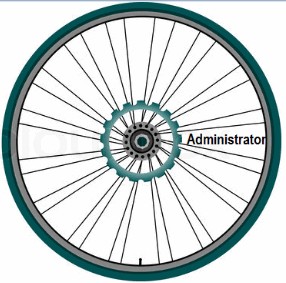 What’s New for Administrators …………………………………………... 1Post School Outcomes (PSO) Data Collection ……………………..….. 3Secondary Transition Compliance Standards  ………………...……….8Appropriate Measureable Post-Secondary Goals (PSG) …….…..……10Summary of Performance (SOP) ……………………………………...…11National Tools to Enhance Quality OF IEPs …………………………....13Memorandum of Understanding (MOU) and Executive Order (EO)..…17Common Core State Standards (CCSS)	……………………….……....182013 Legislative changes: Special Education and Transition ……..…. 19FAQ Update …………………………………………………………..……25Transition Community Network Updates ………………………..….…...37